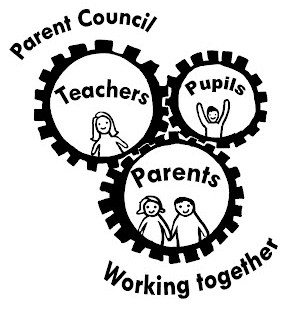 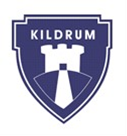 Kildrum Primary School Parent CouncilAnnual General Meeting (AGM)Friday, 7th May 2021.6.30pm via Webex.ApologiesChairperson Report (April 2020 – April 2021)Treasurers ReportIndependent ExaminerCommittee MembersConstitutionHeadteachers report Any Other Business